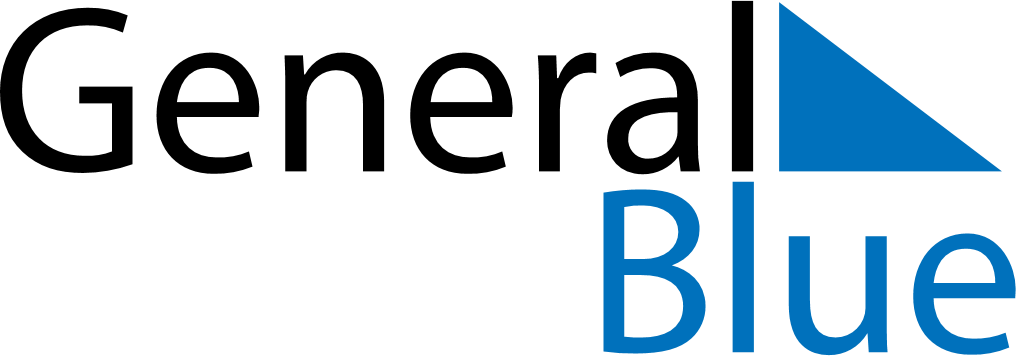 June 2024June 2024June 2024June 2024June 2024June 2024June 2024Malmkoeping, Soedermanland, SwedenMalmkoeping, Soedermanland, SwedenMalmkoeping, Soedermanland, SwedenMalmkoeping, Soedermanland, SwedenMalmkoeping, Soedermanland, SwedenMalmkoeping, Soedermanland, SwedenMalmkoeping, Soedermanland, SwedenSundayMondayMondayTuesdayWednesdayThursdayFridaySaturday1Sunrise: 3:50 AMSunset: 9:51 PMDaylight: 18 hours and 1 minute.23345678Sunrise: 3:48 AMSunset: 9:53 PMDaylight: 18 hours and 4 minutes.Sunrise: 3:47 AMSunset: 9:54 PMDaylight: 18 hours and 7 minutes.Sunrise: 3:47 AMSunset: 9:54 PMDaylight: 18 hours and 7 minutes.Sunrise: 3:46 AMSunset: 9:56 PMDaylight: 18 hours and 10 minutes.Sunrise: 3:45 AMSunset: 9:57 PMDaylight: 18 hours and 12 minutes.Sunrise: 3:44 AMSunset: 9:59 PMDaylight: 18 hours and 15 minutes.Sunrise: 3:43 AMSunset: 10:00 PMDaylight: 18 hours and 17 minutes.Sunrise: 3:42 AMSunset: 10:01 PMDaylight: 18 hours and 19 minutes.910101112131415Sunrise: 3:41 AMSunset: 10:03 PMDaylight: 18 hours and 21 minutes.Sunrise: 3:40 AMSunset: 10:04 PMDaylight: 18 hours and 23 minutes.Sunrise: 3:40 AMSunset: 10:04 PMDaylight: 18 hours and 23 minutes.Sunrise: 3:40 AMSunset: 10:05 PMDaylight: 18 hours and 24 minutes.Sunrise: 3:39 AMSunset: 10:06 PMDaylight: 18 hours and 26 minutes.Sunrise: 3:39 AMSunset: 10:07 PMDaylight: 18 hours and 27 minutes.Sunrise: 3:38 AMSunset: 10:07 PMDaylight: 18 hours and 29 minutes.Sunrise: 3:38 AMSunset: 10:08 PMDaylight: 18 hours and 30 minutes.1617171819202122Sunrise: 3:38 AMSunset: 10:09 PMDaylight: 18 hours and 31 minutes.Sunrise: 3:38 AMSunset: 10:09 PMDaylight: 18 hours and 31 minutes.Sunrise: 3:38 AMSunset: 10:09 PMDaylight: 18 hours and 31 minutes.Sunrise: 3:38 AMSunset: 10:10 PMDaylight: 18 hours and 32 minutes.Sunrise: 3:38 AMSunset: 10:10 PMDaylight: 18 hours and 32 minutes.Sunrise: 3:38 AMSunset: 10:11 PMDaylight: 18 hours and 33 minutes.Sunrise: 3:38 AMSunset: 10:11 PMDaylight: 18 hours and 33 minutes.Sunrise: 3:38 AMSunset: 10:11 PMDaylight: 18 hours and 32 minutes.2324242526272829Sunrise: 3:38 AMSunset: 10:11 PMDaylight: 18 hours and 32 minutes.Sunrise: 3:39 AMSunset: 10:11 PMDaylight: 18 hours and 32 minutes.Sunrise: 3:39 AMSunset: 10:11 PMDaylight: 18 hours and 32 minutes.Sunrise: 3:39 AMSunset: 10:11 PMDaylight: 18 hours and 31 minutes.Sunrise: 3:40 AMSunset: 10:11 PMDaylight: 18 hours and 30 minutes.Sunrise: 3:41 AMSunset: 10:11 PMDaylight: 18 hours and 29 minutes.Sunrise: 3:41 AMSunset: 10:10 PMDaylight: 18 hours and 28 minutes.Sunrise: 3:42 AMSunset: 10:10 PMDaylight: 18 hours and 27 minutes.30Sunrise: 3:43 AMSunset: 10:09 PMDaylight: 18 hours and 26 minutes.